INFORMACE O AKCI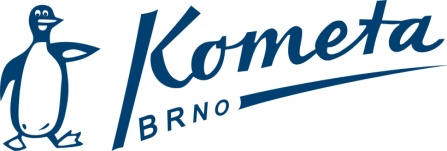 Název a místo:kolo MČR družstev 2018 Brno - Lesná (25m)Termín:Sobota 12. 1. 2019Odjezd:-Příjezd:-Sraz:Ve vestibulu na bazéně 8:15 (odpoledne cca 12:00)  NákladyStartovné hradí Kometa - 500 Kč/ družstvo Strava:vlastníRozpis závodů a přijatí:Rozpishttp://www.jmsps.cz/sites/default/files/terminova-listina/druzstva-2019.pdfTermín odhlášek:Okamžitě vedoucím jednotlivých družstevVedoucí akce:KomBr muži A (Vlček - vlk.j@post.cz)KomBr ženy A (Havrlant – roman.havrlant@gmail.com)KomBr ženy B (Vavrečka+Havrlant- dom.vavrecka@seznam.cz, roman.havrlant@gmail.com)KomBr muži B (Verner – ferda80@centrum.cz)Skp KB žáci (Říha – jakubrihaa@seznam.cz)Skp KB žákyně (Doubrava -  doubto@seznam.cz)Kontakt:Vedoucí jednotlivých družstevRůzné:Nominace do disciplín mají na starost vedoucí družstev – informujte se osobně nebo sledujte informace na Nástěnce klubového webu. Poznámka:Pozdě odhlášení zaplatí veškeré náklady.